NOT: Tüm dersler online gerçekleştirilecektir.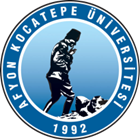 T.C.AFYON KOCATEPE ÜNİVERSİTESİSOSYAL BİLİMLER ENSTİTÜSÜT.C.AFYON KOCATEPE ÜNİVERSİTESİSOSYAL BİLİMLER ENSTİTÜSÜT.C.AFYON KOCATEPE ÜNİVERSİTESİSOSYAL BİLİMLER ENSTİTÜSÜT.C.AFYON KOCATEPE ÜNİVERSİTESİSOSYAL BİLİMLER ENSTİTÜSÜ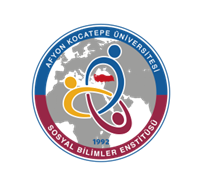 2022-2023 EĞİTİM-ÖGRETİM YILI BAHAR YARIYILI KAMU HUKUKU ANABİLİM DALI İÖ TEZSİZ YÜKSEK LİSANS PROGRAMI HAFTALIK DERS PROGRAMI2022-2023 EĞİTİM-ÖGRETİM YILI BAHAR YARIYILI KAMU HUKUKU ANABİLİM DALI İÖ TEZSİZ YÜKSEK LİSANS PROGRAMI HAFTALIK DERS PROGRAMI2022-2023 EĞİTİM-ÖGRETİM YILI BAHAR YARIYILI KAMU HUKUKU ANABİLİM DALI İÖ TEZSİZ YÜKSEK LİSANS PROGRAMI HAFTALIK DERS PROGRAMI2022-2023 EĞİTİM-ÖGRETİM YILI BAHAR YARIYILI KAMU HUKUKU ANABİLİM DALI İÖ TEZSİZ YÜKSEK LİSANS PROGRAMI HAFTALIK DERS PROGRAMI2022-2023 EĞİTİM-ÖGRETİM YILI BAHAR YARIYILI KAMU HUKUKU ANABİLİM DALI İÖ TEZSİZ YÜKSEK LİSANS PROGRAMI HAFTALIK DERS PROGRAMI2022-2023 EĞİTİM-ÖGRETİM YILI BAHAR YARIYILI KAMU HUKUKU ANABİLİM DALI İÖ TEZSİZ YÜKSEK LİSANS PROGRAMI HAFTALIK DERS PROGRAMI2022-2023 EĞİTİM-ÖGRETİM YILI BAHAR YARIYILI KAMU HUKUKU ANABİLİM DALI İÖ TEZSİZ YÜKSEK LİSANS PROGRAMI HAFTALIK DERS PROGRAMI2022-2023 EĞİTİM-ÖGRETİM YILI BAHAR YARIYILI KAMU HUKUKU ANABİLİM DALI İÖ TEZSİZ YÜKSEK LİSANS PROGRAMI HAFTALIK DERS PROGRAMI         GÜNLER         GÜNLER         GÜNLER         GÜNLER         GÜNLER         GÜNLER         GÜNLER         GÜNLERSaatPazartesiPazartesiSalıÇarşambaPerşembePerşembeCuma08:3017.00Uluslararası Hukukta Güncel Meseleler (Dr. Öğr. Üyesi Seher Çakan)CANLIUluslararası Hukukta Güncel Meseleler (Dr. Öğr. Üyesi Seher Çakan)CANLITürk Ceza Hukukunda Hapis Cezasına Seçenek Müesseseler (Dr. Öğr. Üyesi Hakan Kaşka)CANLIİnsan Hakları ve Hak İhlallerinde Hukuki Çözüm Yolları(Dr. Öğr. Üyesi Mürşide Şimşek)CANLIİnsan Hakları ve Hak İhlallerinde Hukuki Çözüm Yolları(Dr. Öğr. Üyesi Mürşide Şimşek)CANLI18.00Uluslararası Hukukta Güncel Meseleler (Dr. Öğr. Üyesi Seher Çakan)FORUMUluslararası Hukukta Güncel Meseleler (Dr. Öğr. Üyesi Seher Çakan)FORUMTürk Ceza Hukukunda Hapis Cezasına Seçenek Müesseseler (Dr. Öğr. Üyesi Hakan Kaşka)FORUMİnsan Hakları ve Hak İhlallerinde Hukuki Çözüm Yolları(Dr. Öğr. Üyesi Mürşide Şimşek)FORUMİnsan Hakları ve Hak İhlallerinde Hukuki Çözüm Yolları(Dr. Öğr. Üyesi Mürşide Şimşek)FORUM19.00Uluslararası Hukukta Güncel Meseleler (Dr. Öğr. Üyesi Seher Çakan)FORUMUluslararası Hukukta Güncel Meseleler (Dr. Öğr. Üyesi Seher Çakan)FORUMTürk Ceza Hukukunda Hapis Cezasına Seçenek Müesseseler (Dr. Öğr. Üyesi Hakan Kaşka)FORUMİnsan Hakları ve Hak İhlallerinde Hukuki Çözüm Yolları(Dr. Öğr. Üyesi Mürşide Şimşek)FORUMİnsan Hakları ve Hak İhlallerinde Hukuki Çözüm Yolları(Dr. Öğr. Üyesi Mürşide Şimşek)FORUM20.00Araştırma Yöntemleri ve Yayın Etiği(Doç. Dr. Mehmet Aykanat)CANLIAraştırma Yöntemleri ve Yayın Etiği(Doç. Dr. Mehmet Aykanat)CANLIOsmanlı Hukukunda İşçi İşveren İlişkileri (Doç. Dr. Mehmet Aykanat)CANLITürk Ceza Hukukunda Yaptırımlar (Dr. Öğr. Üyesi Buminhan Duman)CANLI21.00Araştırma Yöntemleri ve Yayın Etiği(Doç. Dr. Mehmet Aykanat)FORUMAraştırma Yöntemleri ve Yayın Etiği(Doç. Dr. Mehmet Aykanat)FORUMOsmanlı Hukukunda İşçi İşveren İlişkileri (Doç. Dr. Mehmet Aykanat)FORUMTürk Ceza Hukukunda Yaptırımlar (Dr. Öğr. Üyesi Buminhan Duman)FORUM22.00Araştırma Yöntemleri ve Yayın Etiği(Doç. Dr. Mehmet Aykanat)FORUMAraştırma Yöntemleri ve Yayın Etiği(Doç. Dr. Mehmet Aykanat)FORUMOsmanlı Hukukunda İşçi İşveren İlişkileri (Doç. Dr. Mehmet Aykanat)FORUMTürk Ceza Hukukunda Yaptırımlar (Dr. Öğr. Üyesi Buminhan Duman)FORUM